АДМИНИСТРАЦИЯ 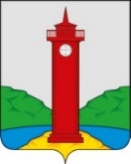 сельского ПОСЕЛЕНИЯ курумочМУНИЦИПАЛЬНОГО РАЙОНА Волжский САМАРСКОЙ ОБЛАСТИПОСТАНОВЛЕНИЕот «12» ноября 2018 года № 470О проведении публичных слушаний по проекту Решения Собрания представителей сельского поселения Курумоч муниципального района Волжский Самарской области «О бюджете на 2019 год и на плановый период 2020 и 2021 годов»В соответствии со статьями 28 Федерального закона от 06.10.2003 года  № 131-ФЗ «Об общих принципах организации местного самоуправления в Российской Федерации», Уставом сельского поселения Курумоч муниципального района Волжский Самарской области, Порядком  организации и проведения публичных слушаний  в сельском поселении Курумоч муниципального района Волжский Самарской области, утвержденным Решением Собрания Представителей Волжского района Самарской области от 25.02.2010 г. № 154, в целях реализации права жителей сельского поселения Курумоч муниципального  района Волжский  на осуществление местного самоуправления посредством участия в публичных слушаниях, обеспечения гарантии предварительного ознакомления населения сельского поселения Курумоч с проектом бюджета сельского поселения Курумоч муниципального района Волжский Самарской области на 2019 год и плановый период 2020 – 2021 годов Администрация сельского поселения Курумоч ПОСТАНОВИЛА:Провести публичные слушания по проекту бюджета сельского поселения Курумоч муниципального района Волжский Самарской области на 2019 год и плановый период 2020 – 2021 годов (далее по тексту – проект бюджета).Инициатор проведения публичных слушаний по проекту бюджета на 2019 год и плановый период 2020-2021 годов Глава сельского поселения Курумоч муниципального района Волжский Самарской области.Местом проведения публичных слушаний по проекту бюджета района (местом ведения протокола публичных слушаний) определить кабинет № 14 Актовый зал Администрации сельского поселения Курумоч муниципального района Волжский Самарской области (443545, с. Курумоч, ул. Гаражная, д. 1). Проведение публичных слушаний по проекту бюджета назначить на 10 декабря 2018 года в 9 часов. Заключение о результатах публичных слушаний по проекту бюджета опубликовать на официальном информационном сайте Администрации сельского поселения Курумоч http://sp-kurumoch.ru и в ежемесячном информационном вестнике «Вести сельского поселения Курумоч» не позднее 10 календарных дней со дня их проведения.Прием замечаний и предложений по проекту бюджета, вносимым жителями сельского поселения Курумоч и иными заинтересованными лицами, а также свободный доступ к протоколу публичных слушаний осуществляется в период с 15.11.2018 по 15.12.2018 года в рабочие дни с 08 часов до 17 часов, а выходные дни с 12 часов до 17 часов по адресу, указанному в пункте 3 настоящего Постановления. Прием замечаний и предложений по проекту бюджета оканчивается в 10 часов 15 декабря 2018 года.Опубликовать проект бюджета на официальном информационном сайте Администрации сельского поселения Курумоч http://sp-kurumoch.ru и в ежемесячном информационном вестнике «Вести сельского поселения Курумоч» для официального опубликования в срок, обеспечивающий заблаговременное ознакомление жителей сельского поселения Курумоч с указанным проектом. (Приложение)Настоящее Постановление вступает в силу момента официального опубликования.И.о.Главы сельского поселения Курумоч 				М.В. КондратьеваКулешевская 3021917